Représentations associées au codage de l’informationReprésentation « cartographique »Non normalisée.Plan mémoire, structure de trame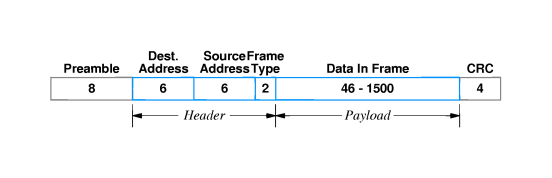 Figure 1 : structure d'une trame Ethernet [1]Notions associées : adresse, volumétrie (bit, octet), champReprésentation arborescente (hiérarchique)Non normalisée.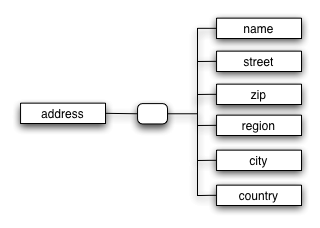 Figure 2 : structure de donnée arborescente (fichier XML)  [2]Notions associées : composition, encapsulation, attributDiagramme de définition de bloc SysMLLes diagrammes de classes UML permettent de représenter les structures de données.Les « blocks » SysML représentent les classes ou les structures de données.Les « values » SysML représentent les attributs des classes ou les champs des structures de données.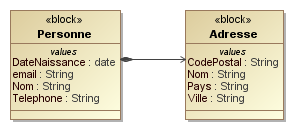 Figure 3 : diagramme de définition de bloc SysMLNotions associées : bloc, valeur, encapsulation, association (composition) Diagramme de classes UMLNote : cette représentation est mentionnée pour information seulement, car seul SysML figure dans le référentiel Sti2D. Néanmoins, comme UML est le langage de modélisation universellement utilisé en informatique, il nous a semblé utile de le citer ici.Les diagrammes de classes UML permettent de représenter les structures de données.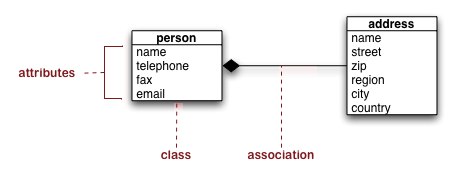 Figure 4 : diagramme de classes UML [2]On peut établir de quasi-équivalences entre les notions SysML et UML :Notions associées : classe, attribut, encapsulation, association (composition)Pour ne décrire que la structure de l’information, on ne mentionne que les attributs, et pas les méthodes.On se limitera aux associations de type composition simple.Crédits images :http://penguin.dcs.bbk.ac.uk/academic/networks/data-link-layer/hardware-addressing/index.php http://www.ibm.com/developerworks/xml/library/x-wxxm23/Chapitre2. Outils et méthodes d’analyse et de description des systèmesObjectif général de formationidentifier les éléments influents d’un système, décoder son organisation,utiliser un modèle de comportement pour prédire ou valider ses performances.Paragraphe2.2 Outils de représentationSous paragraphe2.2.2 Représentations symboliquesConnaissancesReprésentations associées au codage de l’information : variables, encapsulation des donnéesNiveau d’enseignementPremière et TerminaleNiveau taxonomique2. Le contenu est relatif à l’acquisition de moyens d’expression et de communication : définir, utiliser les termes composant la discipline. Il s’agit de maîtriser un savoir « appris ».CommentaireL’enseignement sur les schémas se limite au mode lecture et interprétation sur des systèmes ou sous-systèmes simples.Le schéma cinématique n’est pas obligatoirement le schéma minimal mais celui qui correspond le mieux à la description fonctionnelle du mécanisme étudié.Le schéma architectural permet de décrire l’organisation structurelle d’un produit industriel de manière non normalisée, il fait apparaître les composants et constituants (choix techniques).LiensSysMLUMLblocclassevaleurattribut